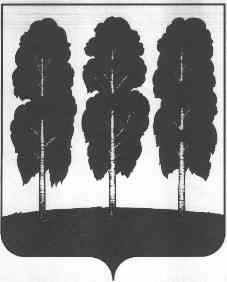 АДМИНИСТРАЦИЯ БЕРЕЗОВСКОГО РАЙОНАХАНТЫ-МАНСИЙСКОГО АВТОНОМНОГО ОКРУГА – ЮГРЫРАСПОРЯЖЕНИЕот  02.04.2020			                                                                             № 236-р       пгт. БерезовоВ соответствии с  Законом Ханты-Мансийского автономного округа − Югры от 30 декабря 2009 года № 250-оз «Об организации и обеспечении отдыха и оздоровления детей, имеющих место жительства в Ханты-Мансийском автономном округе − Югре»:  Приложение 1 к распоряжению от 05.07.2018  № 390-р «О назначении лиц, ответственных за безопасное техническое состояние и использование игровых (спортивных) площадок, находящихся на территории городского поселения Березово» изложить в следующей редакции согласно приложению  к настоящему распоряжению.         2. Разместить настоящее распоряжение на официальных веб-сайтах органов местного самоуправления Березовского района и городского поселения Березово.  3.   Настоящее распоряжение вступает в силу после его подписания.Глава   района                                                                                             В.И. Фомин                                                                            2Приложение к распоряжению администрации Березовского районаот 02.03.2020 №236-рСостав комиссии по обследованию технического состояния игровых (спортивных) площадок, находящихся на территории городского поселения Березово(далее – комиссия)Приложение 2к распоряжению администрации Березовского районаот 02.04.2020 №236-рУтверждаюРуководитель организации,ответственной за эксплуатацию объекта«___»_____________20     годПодпись__________________                                    М.п.График проведения комиссионных проверок за технической безопасностью элементов и сооружений детских дворовых и спортивных площадок, находящихся на территории городского поселения БерезовоО внесении изменения в распоряжениеадминистрации Березовского района от 05.07.2018  № 390-р «О назначении лиц, ответственных за безопасное техническое состояние и использование игровых (спортивных) площадок, находящихся на территории   городского поселения Березово»Титов С.Н.- заместитель главы Березовского района, председатель комитета, председатель   комиссии - заместитель главы Березовского района, председатель комитета, председатель   комиссии Бачин О.А.- начальник управления по жилищно – коммунальному хозяйству администрации Березовского района, заместитель председателя  комиссии - начальник управления по жилищно – коммунальному хозяйству администрации Березовского района, заместитель председателя  комиссии Члены   комиссии:Чупров Д.С.Гентов В.О.- глава городского поселения Березово (по согласованию)- заведующий отделом городского хозяйства и работе с населением управления по жилищно – коммунальному хозяйству администрации Березовского  районаКутник Е.С.Сидорова М.Л.Хватова О.В.- ведущий специалист отдела дополнительного образования и воспитательной работы Комитета образования администрации Березовского района- генеральный директор ООО «ЖЭУ-Березово» (по согласованию)  - заместитель председателя Комитета, заведующий отделом по труду, социальной и молодежной политике Комитета спорта и молодежной политики администрации Березовского района             Панов А.Н.- директор муниципального казенного учреждения «Хозяйственно – эксплуатационная служба городского поселения Березово» (по согласованию) Швайцер Л.М. - специалист отдела городского хозяйства и работе с населением управления по жилищно – коммунальному хозяйству администрации Березовского района№№Наименование осмотра ДатаосмотраВыявленные дефекты Срок устраненияповрежденийПринятые меры по устранению1Осмотр детских площадок2Осмотр детских площадок 